Complete eSHARE intake (Common Demographics & Eligibility form) and attach documents below BEFORE submitting application. 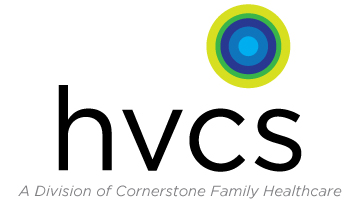 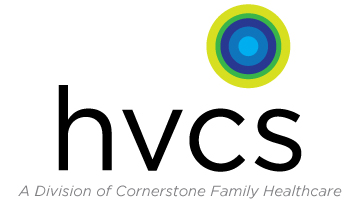 Eligibility Requirements: Client is an HIV-positive individual, living within the Tri-County region (Putnam, Rockland, and Westchester Counties) and the five boroughs of NYC (Bronx, Brooklyn, Manhattan, Queens, Staten Island)Client income does not exceed 500% of the Federal Poverty GuidelinesClient has not reached the $2,000 cap in emergency financial assistance within a twelve-month periodDocuments Required:Completed EFS eSHARE Intake, Common Demographics & Eligibility formProof of HIV StatusCopy of income (Example; copy of last  two pay stubs,  letter from employer, letter from Social Security, SSI, SSD etc.) If no income, letter must be written by a Case Manager or Department of Social Services in regards how client will maintain rentProof of Residency (Example;  bill, , letter from Social Security, SSI, SSD etc., letter from Case Manager, letter from Department of Social Services, housing voucher, Section 8 voucher, landlord letter on letterhead etc.) Proof of Insurance (ADAP card, Medicaid, Medicare, private insurance)Copy of documents stating arrears (Con Edison bill or rent statement/invoice)Letter from Case Manager stating client’s emergency need. Letter must indicate reason of arrears if rental or utility assistance is neededW-9 form (if rental arrears are to be paid)Checklist Payor of Last Resort Attestation If required documents are not attached, this application will be considered incomplete and will NOT be processed.  Submit to:Fax:  Attention Emergency Financial Assistant Application 914-345-3106OR Email: transportation@hudsonvalleycs.orgPlease Check off Items Needed  By checking this box, client understands that they if they fail to contact the Program Coordinator or their Care Manager within 30 days to notify of non-receipt of items, the items will not be re-ordered.  For HVCS Office Use OnlyDelivery Receipt ConfirmationDelivery Date: ________________________________	Client verification date: ________________________________Program Coordinator Signature: ________________________________________________________________ArrearsArrearsArrearsArrearsArrearsArrearsArrears Rental arrears amount _____________ Rental arrears amount _____________ Rental arrears amount _____________ Rental arrears amount _____________ Rental arrears amount _____________ Rental arrears amount _____________ Rental arrears amount _____________ Utility amount ___________ Utility amount ___________ Utility amount ___________ Utility amount ___________ Utility amount ___________ Utility amount ___________ Utility amount ___________ Security deposit amount___________ Security deposit amount___________ Security deposit amount___________ Security deposit amount___________ Security deposit amount___________ Security deposit amount___________ Security deposit amount___________Emergency Food and Other  SuppliesEmergency Food and Other  SuppliesEmergency Food and Other  SuppliesEmergency Food and Other  SuppliesEmergency Food and Other  SuppliesEmergency Food and Other  SuppliesEmergency Food and Other  Supplies Voucher to Supermarket  _____________ Voucher to Supermarket  _____________ Voucher to Supermarket  _____________ Voucher to Supermarket  _____________ Voucher to Supermarket  _____________ Voucher to Supermarket  _____________ Voucher to Supermarket  _____________ Cleaning products  ___________ Cleaning products  ___________ Cleaning products  ___________ Cleaning products  ___________ Cleaning products  ___________ Cleaning products  ___________ Cleaning products  ___________ Medical Supplies____________ Medical Supplies____________ Medical Supplies____________ Medical Supplies____________ Medical Supplies____________ Medical Supplies____________ Medical Supplies____________ Mask ___________ Mask ___________ Mask ___________ Mask ___________ Mask ___________ Mask ___________ Mask ___________For the KitchenFor the KitchenFor the KitchenFor the KitchenFor the KitchenFor the KitchenFor the KitchenPots and pansPots and pansPlate SetPlate SetPlate SetDrinking GlassesDrinking GlassesWooden spoon, spatula and serving spoonsWooden spoon, spatula and serving spoonsWooden spoon, spatula and serving spoonsUtensils (forks, spoons and knives set)Utensils (forks, spoons and knives set)Utensils (forks, spoons and knives set)Utensils (forks, spoons and knives set)Utensils (forks, spoons and knives set)Utensils (forks, spoons and knives set)For the Bedroom For the Bedroom For the Bedroom For the Bedroom For the Bedroom For the Bedroom For the Bedroom PillowsPillowsPillowsPillowsPillowsPillowsSheet Set Sheet Set Sheet Set Sheet Set Sheet Set Sheet Set Specify size: Twin, Full, Queen, KingSpecify size: Twin, Full, Queen, KingSpecify size: Twin, Full, Queen, KingSpecify size: Twin, Full, Queen, KingComforters Comforters Comforters Comforters Comforters Comforters Specify size: Twin, Full, Queen, KingSpecify size: Twin, Full, Queen, KingSpecify size: Twin, Full, Queen, KingSpecify size: Twin, Full, Queen, KingBed Mattress and FrameBed Mattress and FrameBed Mattress and FrameBed Mattress and FrameBed Mattress and FrameBed Mattress and FrameBed size: Twin, Full, Queen, KingBed size: Twin, Full, Queen, KingBed size: Twin, Full, Queen, KingBed size: Twin, Full, Queen, KingFor  Bathroom  For  Bathroom  For  Bathroom  For  Bathroom  For  Bathroom  For  Bathroom  For  Bathroom  TowelsTowelsTowelsTowelsTowelsTowelsWashclothsWashclothsWashclothsWashclothsWashclothsWashclothsShower curtains with rings Shower curtains with rings Shower curtains with rings Shower curtains with rings Shower curtains with rings Shower curtains with rings UndergarmentsUndergarmentsUndergarmentsUndergarmentsUndergarmentsUndergarmentsUndergarmentsBra size______________Bra size______________Bra size______________Bra size______________Underwear size___________Sock size__________Sock size__________Sock size__________Sock size__________Tee shirt size___________